فرمهای دفاعفرمهای پيوست فرمهای دفاع از پایان نامه/رساله  مي باشند. در تمام فرمها نام دانشجو و نام استاد راهنما و ... بايد بصورت تايپ شده باشند. بدين منظور ميتوان از گزينه Find and Replace برنامه Word استفاده نمود. بعنوان مثال نام دانشجو را با يافتن کلمه {نام دانشجو} ميتوان در کل متن به نام مورد نظر تغيير داد. توجه نمائيد که Bold بودن نامها همچنان حفظ شود. تمام نامهايي که بايد جايگذاری شوند در فرمها با رنگ قرمز نشان داده شده اند.فرم درخواست دفاع دانشجواعلام اتمام کار پايان نامه و معرفي داور داخلي و پيشنهاد داور خارجيمعاون محترم پژوهش و فناوری دانشکده {نام دانشکده}باسلام ، بدينوسيله به اطلاع ميرساند که پايان نامه خانم / آقاي{ نام دانشجو} دانشجوي کارشناسي ارشد/ دکتری  رشته {نام رشته}  به شماره دانشجويي {شماره دانشجويي} و به شماره پاياننامه {شماره پاياننامه} با عنوان پاياننامه {عنوان پاياننامه} به اتمام رسيده است .خواهشمند است با در نظر گرفتن موارد ذيل نسبت به تشکيل جلسه دفاعيه از پايان نامه دانشجوي فوق، دستوراتمقتضی را صادر فرمائید.1- استاد/ اساتید راهنماي پايان نامه: الف-					ب-2- - استاد/ اساتید مشاور:              الف-					ب-3- داوران داخلی:                        الف-					ب-4-داوران خارجی:                        الف-					ب-مدير گروه آموزشي {نام گروه آموزشی}کارشناس محترم پژوهش و فناوری دانشکده {نام دانشکده}نسبت به صدور احکام داوران اقدام نماييد.امضاء معاون پژوهش و فناوری دانشکده {نام دانشکده}ليست دروس گذرانده دانشجو در دوره کارشناسي ارشدنام و نام خانوادگي : {نام دانشجو}					رشته :{نام رشته}شماره دانشجويي :{شماره دانشجويي}				گرايش :{نام گرايش}فرم تعيين زمان دفاع پايان نامه/رساله استاد راهنماي اولاينجانب {نام استاد راهنمای اول} بعنوان استاد راهنماي اول پايان نامه کارشناسي ارشد / رساله دکتری آقاي/خانم {نام دانشجو}دانشجوي گرايش {نام گرايش} شماره دانشجويي {شماره دانشجويي} يک جلد پايان/رساله دکتری نامه ايشان را دريافت نموده و بدينوسيله موافقت خود را با  تاريخ ..................................... ساعت ............................. درمحل ............................... براي برگزاري جلسه دفاعيه پايان نامه/ رساله دکتری اعلام مينمايم.امضاء و تاريخاستاد راهنماي دوم به استحضار ميرساند يک جلد پايان نامه/ رساله دکتری دانشجوي فوق را در تاريخ ................................دريافت نموده و با جلسه دفاعيه ايشان در تاريخ ذکر شده موافقت مينمايم.{نام استاد راهنمای دوم}امضاء و تاريخاستاد مشاوراول به استحضار ميرساند يک جلد پايان نامه/ رساله دکتری دانشجوي فوق را در تاريخ ................................دريافت نموده و با جلسه دفاعيه ايشان در تاريخ ذکر شده موافقت مينمايم.{نام استاد مشاوراول  }امضاء و تاريخاستاد مشاوردوم به استحضار ميرساند يک جلد پايان نامه/ رساله دکتری دانشجوي فوق را در تاريخ ................................دريافت نموده و با جلسه دفاعيه ايشان در تاريخ ذکر شده موافقت مينمايم.{نام استاد مشاوردوم}امضاء و تاريخداور خارجیبدينوسيله تاييد ميگردد يک جلد پايان نامه دانشجوي مذکور را در تاريخ..............................دريافت کردم و با جلسه دفاعيه ايشان در تاريخ ذکر شده موافقت مينمايم.{نام داور خارجی}امضاء و تاريخداور داخلی بدينوسيله تاييد ميگردد يک جلد پايان نامه دانشجوي مذکور را در تاريخ.............................. دريافت کردم و با جلسه دفاعيه ايشان در تاريخ ذکر شده موافقت مينمايم.{نام داور داخلی}امضاء و تاريخداور داخلی بدينوسيله تاييد ميگردد يک جلد پايان نامه دانشجوي مذکور را در تاريخ.............................. دريافت کردم و با جلسه دفاعيه ايشان در تاريخ ذکر شده موافقت مينمايم.{نام داور داخلی}امضاء و تاريخفرم ارزيابي دفاع از پاياننامه کارشناسي ارشد/ رساله دکتریمدير محترم گروه آموزشي {نام گروه آموزشی}باسلام ، بدينوسيله به اطلاع ميرساند جلسه امتحان نهايي شامل دفاع از پاياننامه خانم /آقاي {نام دانشجو} دانشجوي کارشناسي ارشد / دکتري گرايش {نام گرايش} به شماره دانشجويي {شماره دانشجويي} با موضوع پاياننامه: {عنوان پاياننامه}با حضور اعضاء محترم هيات داوران در ساعت {ساعت} مورخ {تاريخ} در دانشکده {نام دانشکده}تشکيل و براساس محتوي و چگونگي ارائه پاياننامه و جدول تعيين رتبه موجود در سايت معاونت پژوهش و فناوری دانشکده و با احتساب مقالات مستخرج از آن تحت عناوين زير:- {عنوان مقاله يا مقالات}با نمره به عدد/حرف:					 و با رتبه :مورد تصويب اعضاء کميته قرار گرفت. خواهشمند است دستور فرماييد مراتب جهت اطلاع و اقدام به معاونت پژوهش و فناوری دانشکده اعلام گردد.فرم تاييد اصلاحات و تحويل نسخ پاياننامه/رساله بدينوسيله تاييد ميگردد يک نسخه از پايان نامه اصلاح شده (نهايي) خانم /آقاي {نام دانشجو} دانشجوي گرايش {نام گرايش} به شماره دانشجويي {شماره دانشجويي} در تاريخ .................. تحويل اينجانب گرديد. استاد راهنماي اول {نام استاد راهنماي اول}تاريخ و امضاءبدينوسيله تاييد ميگردد يک نسخه از پايان نامه اصلاح شده (نهايي) دانشجوي مذکور در تاريخ .......................... تحويل اينجانب گرديد.استاد راهنماي دوم {نام استاد راهنماي دوم}تاريخ و امضاء بدينوسيله اعلام ميشود پايان نامه اصلاح شده (نهايي) دانشجوي مذکور در تاريخ ........................ رويت شد و تائيد ميگردد.داور خارجی {نام داور خارجی}تاريخ و امضاء بدينوسيله اعلام ميشود پايان نامه اصلاح شده (نهايي) دانشجوي مذکور در تاريخ ........................ رويت شد و تائيد ميگردد.داور داخلی {نام داور داخلی}تاريخ و امضاءبدينوسيله اعلام ميشود پايان نامه اصلاح شده (نهايي) دانشجوي مذکور در تاريخ ........................ رويت شد و تائيد ميگردد.داور داخلی {نام داور داخلی}تاريخ و امضاء بدينوسيله تاييد ميگردد يک نسخه از پايان نامه اصلاح شده (نهايي) دانشجوي مذکور در تاريخ .......................... تحويل کتابخانه دانشکده {نام دانشکده} گرديد.نام مسئول کتابخانه دانشکده {نام دانشکده}تاريخ و امضاءارسال مستندات دفاعیه پایان نامه/رسالهمعاونت محترم پژوهش و فناوری دانشکده {نام دانشکده}باسلام، بدينوسيله به اطلاع ميرساند که خانم / آقاي {نام دانشجو} دانشجوي کارشناسي ارشد رشته { نام رشته} گرايش { نام گرايش} به شماره دانشجويي {شماره دانشجويي} دفاع از پايان نامه خود را با موفقيتو با نمره           و رتبه         به انجام رسانيده اند به پیوست فرم های شماره 1،2، 5 و 6 جهت حفظ و نگهداریدر پرونده دانشجو ارسال میگردد.مدير گروه آموزشي {نام گروه}معاون محترم آموزشی و تحصیلات تکمیلی دانشکدهباسلام، مدارک فوق الذکر جهت صدور دستور اقدام مقتضی ارسال می گردد.معاون پژوهش و فناوری دانشکده {نام دانشکده}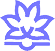 دانشگاه اروميهفرم شماره 1دانشگاه اروميهدانشكده {نام دانشکده}استاد محترم راهنمابا سلام، به پيوست نسخه اصلاح شده پایاننامه/رساله اينجانب {نام و نامخانوادگی دانشجو}به شماره دانشجوئي {شماره دانشجویی}                         دانشجوي دوره كارشناسي ارشد  دكتراي رشته {نام رشته}      گرايش {نام گرایش}       با عنوان {عنوان پایاننامه} جهت صدور دستور لازم براي دفاع ايفاد مي گردد. توضيحاً تصويب پيشنهاده پاياننامه به تاريخ {تاریخ تصویب}  در گروه انجام شده است.امضاي دانشجو                             تاريخمدير محترم گروه {نام گروه}با سلام، احتراماً به استحضار مي رساند كه پايان نامه آقاي/ خانم {نام و نامخانوادگی دانشجو}  حائز شرايط برگزاري جلسه دفاع مي باشد. نام و امضاي استاد راهنماي اول                                            نام و امضاي استاد راهنماي دوممعاون محترم آموزشی و تحصیلات تکمیلی دانشکده با سلام، احتراما با عنایت به مقررات آموزشی و وضعیت تحصیلی دانشجو، نسبت به امکان برگزاری جلسه دفاع دانشجوي فوق اعلام نظر فرمایید.                  مدیر گروه {نام گروه}معاون محترم پژوهش و فناوری دانشکده با سلام، احتراما برگزاری جلسه دفاع از نظر این معاونت بلامانع است.معاون آموزشی و تحصیلات تکمیلی دانشکدهمدیر محترم گروه آموزشی {نام گروه}با سلام، احتراما برگزاری جلسه دفاع دانشجوی فوق با شماره پایاننامه                                     از نظر این معاونت بلامانع است.معاون پژوهش و فناوری دانشکدهفرم شماره 3دانشگاه اروميهدانشكده {نام دانشکده}فرم شماره 2دانشگاه اروميهدانشكده {نام دانشکده}دروس جبرانیدروس جبرانیدروس جبرانیدروس جبرانیدروس الزامی و تخصصیدروس الزامی و تخصصیدروس الزامی و تخصصیدروس الزامی و تخصصینام درسکد درستعداد واحدنمره درسنام درسکد درستعداد واحدنمره درسدروس اختياریدروس اختياریدروس اختياریدروس اختيارینام درسکد درستعداد واحدنمره درسمدیر گروه آموزشی{نام گروه}معاون آموزشي و تحصیلات تکمیلی دانشکدهفرم شماره 4دانشگاه اروميهدانشكده {نام دانشکده}فرم شماره 5دانشگاه اروميهدانشكده {نام دانشکده}استاد راهنماي اول: {نام استاد راهنمای اول}استاد راهنماي اول: {نام استاد راهنمای اول}استاد راهنماي دوم: {نام استاد راهنمای دوم}استاد راهنماي دوم: {نام استاد راهنمای دوم}استاد/اساتید مشاور: {نام استاد/اساتید مشاور}استاد/اساتید مشاور: {نام استاد/اساتید مشاور}داور خارجی: {نام داور خارجی}داور خارجی: {نام داور خارجی}داور داخلی: {نام داور داخلی}داور داخلی: {نام داور داخلی}داور داخلی: {نام داور داخلی}داور داخلی: {نام داور داخلی}استاد راهنمای اول رئيس هيات داوراناستاد راهنمای اول رئيس هيات داورانفرم شماره 6دانشگاه اروميهدانشكده {نام دانشکده}فرم شماره 7دانشگاه اروميهدانشكده {نام دانشکده}